
CRESSKILL WINTER TRACK          Drifit-Longsleeve=- $23         Short sleeve = $17Name _______________________    Phone Number: ______________        	Grade _______		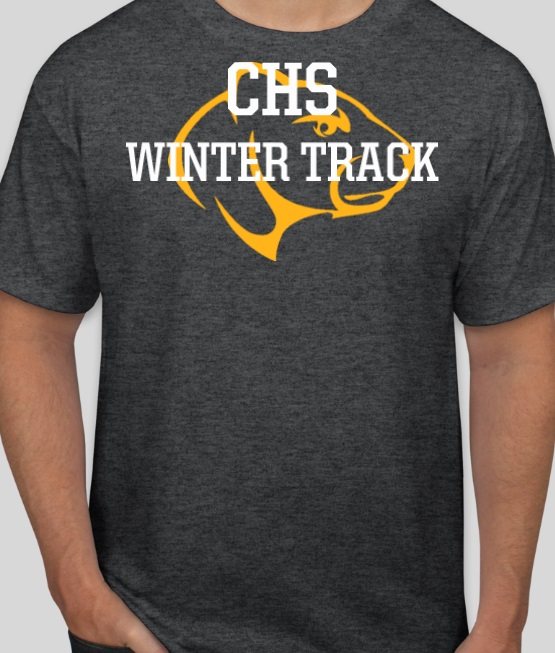 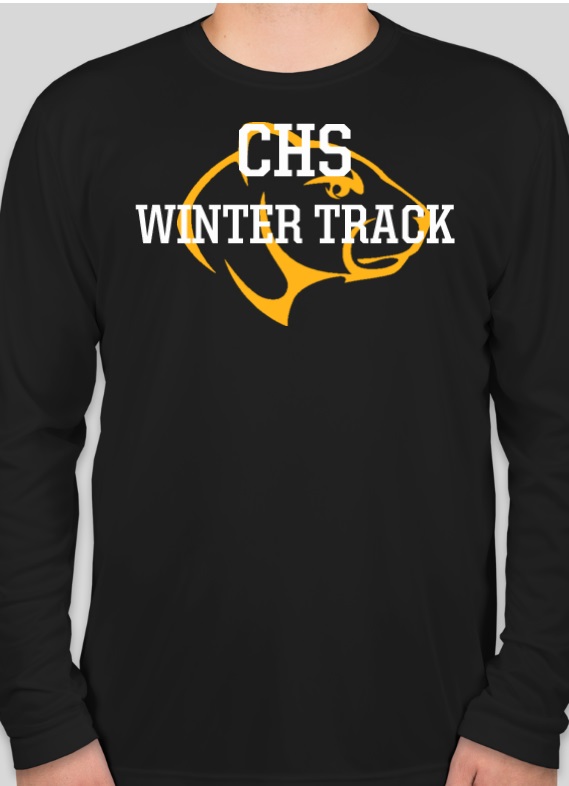 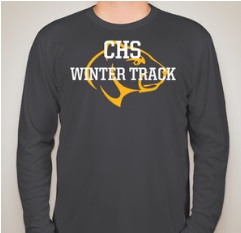                 COLOR(Choose):  BLACK _____ SLATE GREY_____		COLOR : CHARCOAL HEATHER                         TOTAL $___________